Creative 5 a DayWe should all be eating at least 5 portions of fruit and vegetables each day. Look at this website to find out what counts towards our 5 a day. https://www.nhs.uk/change4life/food-facts/five-a-dayCreate an Art picture showing different types of fruit and vegetables in each rainbow colour. It can be digital, hand drawn and coloured or a photo using real life fruit and veg. The more creative the better. We will put some pictures up in school for when we go back in August.Here are some examples: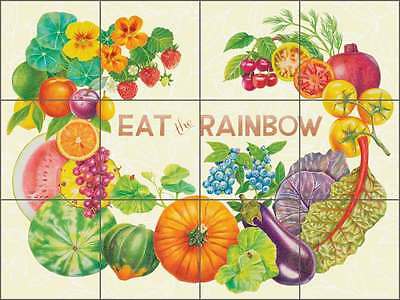 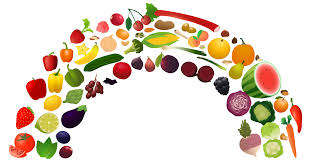 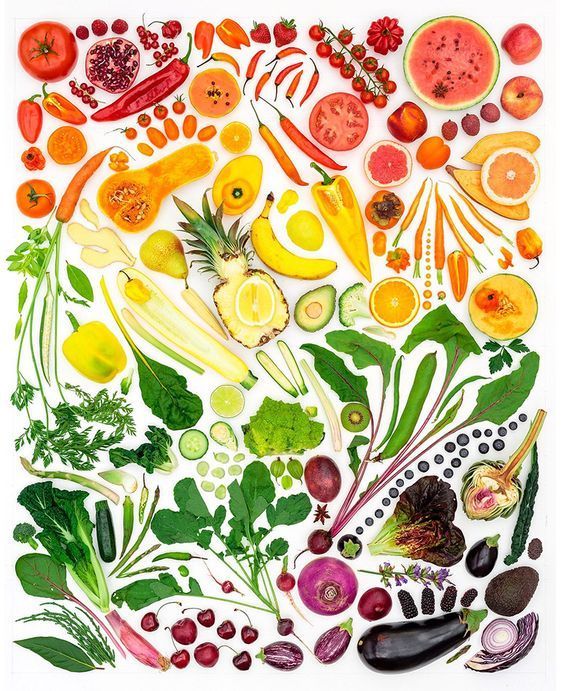 